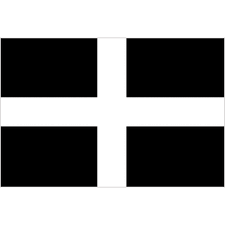 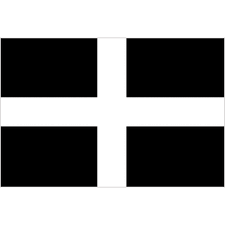 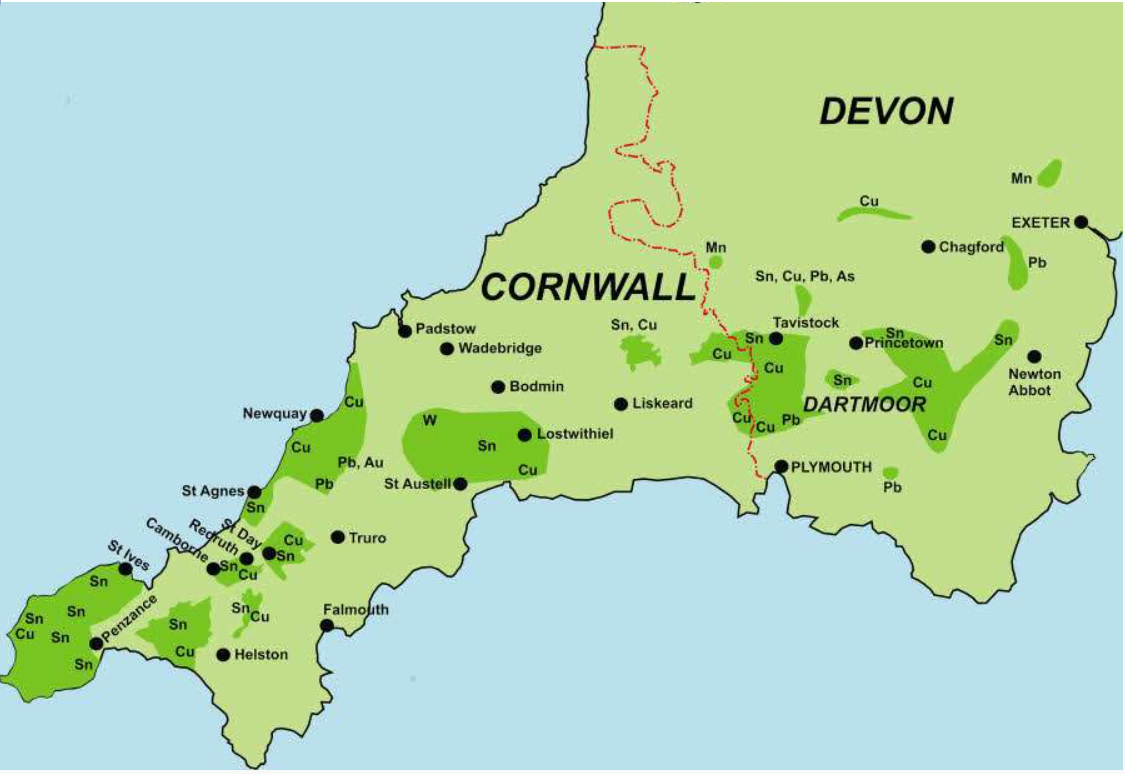 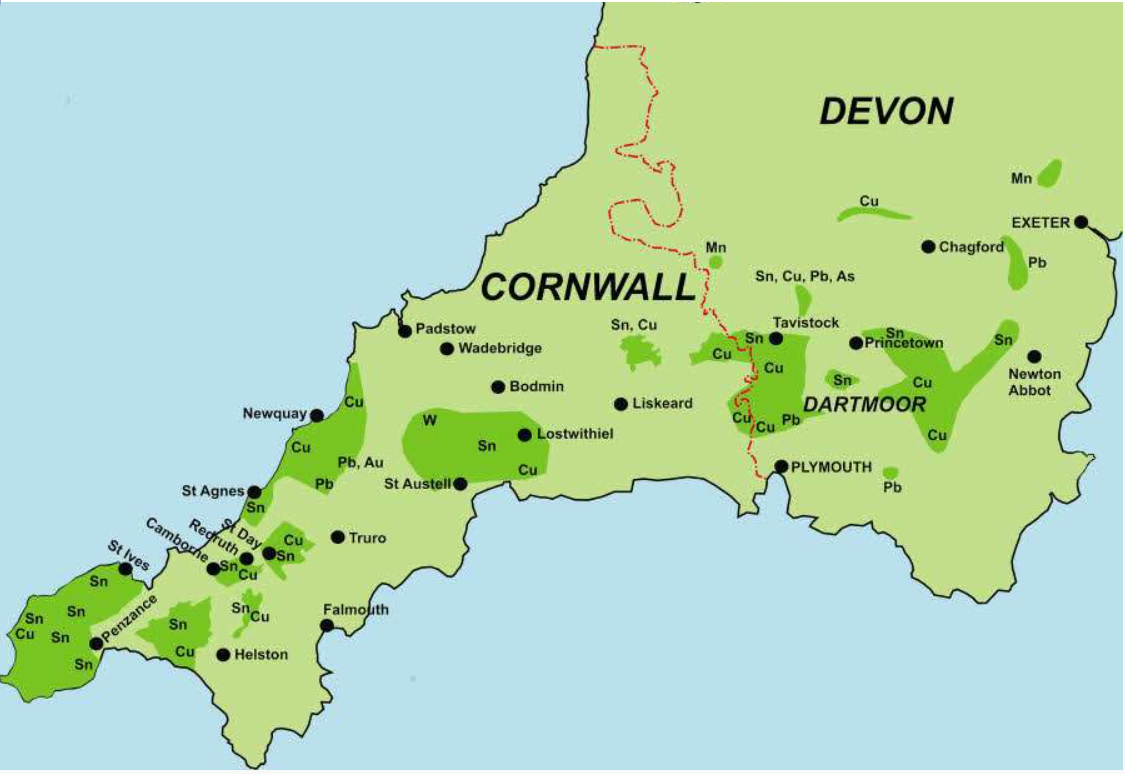 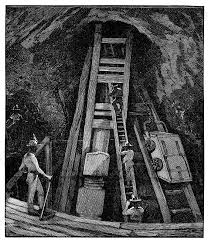 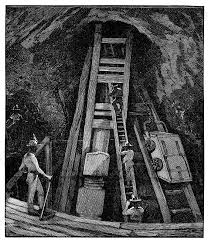 Early Bronze age 2,400 – 1,500 BC (4,000 years ago)Settlers used Cornwall’s rich natural resources of tin and copper.Open cast miningTin streaming1720 (300 years ago)Dolcoath tin mine Camborne Most celebrated tin mine opens1778 was 160 workings deepBy 1864 employed 1200 people10 engines7 water wheelsMan engines1721: Botallack Mine opensBy 1800, over 100 workings, including long distance ones under the sea.One of the richest tin mines1740: expansion of deep copper mining was rapid, this was the beginning of INDUSTRIAL REVOLUTION.Invention of machine driven steam pumps allowed mines to become more money making1801- 1840 rapid expansion of mining following the invention of Trevithick’s high pressure engine75 mines working iin Cornwall employing 16,000 people.1823:  (200 years ago)Gwennap Tin mine produced 30.1 % of Great Britain’s copper and 37.7% of total Cornwall copper and tin.1840’s significant migration to Mexico to the silver mines, iron mines in Canada and Australia. 1866: collapse of copper prices. Deindustrialisation of Cornwall began.Increase in Cornish migration. 1914: Mining ceased at Botallack.1920:  (100 years ago)Dolcoath: underground mining ceased.Tin mining had ceased by 1990.2006 : UNESCO heritage status was granted.Bal MaidenCornish language for female of the mine.    whealCornish language for place of workshaftLong deep tunnels through which the workers could access the underground tunnels of the tin minesIndustrial revolutionPeriod of time, where industry was at it’s peak- largely due to the invention of machines to enable maximum productivity within the workplace.lodeVertical or horizontal ‘vein’ of mineral to mine. oreThe mineral found within the ground rock.